5 November 2018DESY,Notkestraße 85,D-22607, Hamburg.RE: ExPaNDS H2020 proposal.Dear ,The NeXus International Advisory Committee (NIAC) is the body responsible for the supervision, development and maintenance of the NeXus common data format for neutron, x-ray, and muon science.  NeXus has been referenced in many EU projects, such as PaNData, PaNDataODI, and PaNOSC and is always open to working with these projects to help bring the international Photon and Neutron communities together through a common data format.  The ExPaNDS proposal aligns well with our aim to foster the use of NeXus in the National Facilities, and the aim to extend its use to further the interoperability of raw and derived data between these facilities is of clear importance.  The NIAC therefore lends its full support to this proposal and looks forward to receiving your contributions in the future.Benjamin Watts,nexus-committee@nexusformat.org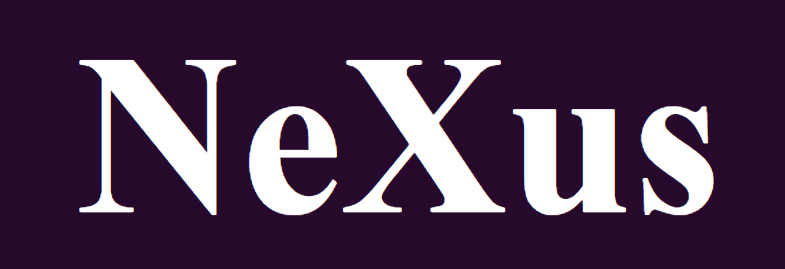 